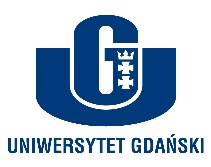 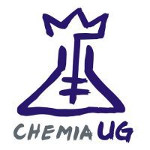 Wykład: 15 godz., piątek 13:15 – 14:00, sala D3Odpowiedzialny za wykład: mgr inż. Marek KobylańskiWykładowcy: mgr inż. Marek KobylańskiLiteratura:Czesława Rosik-Dulewska, Podstawy gospodarki odpadami, PWN, Warszawa 2015.Bernd Bilitewski, Georg Hardtle, Klaus Marek, Podręcznik gospodarki odpadami, teoria i praktyka, Wydawnictwo Seidel-Przewecki, 2006.Zespół autorów pod redakcją dr hab. Krzysztofa Skalmowskiego, Poradnik gospodarowania odpadami, Wydawnictwo Verlag Dashofer, Warszawa 2014.DATATEMAT11.10Wprowadzenie. Zasady zaliczenia przedmiotu. Historia odpadów. Podstawowe pojęcia  i zagadnienia. Podstawy prawne gospodarki odpadami. 18.10Klasyfikacja odpadów. Odpady komunalne – charakterystyka i właściwości technologiczne.25.10, 8.11Recykling surowcowy, energetyczny i materiałowy. Zagospodarowanie i przetwarzanie odpadów z tworzyw sztucznych. 15.11Odzysk metali szlachetnych i metali ziem rzadkich z odpadów.22.11, 29.11Technologie tworzenia i wykorzystania paliw z odpadów. 6.12, 13.12Odpady przemysłowe i odpady niebezpieczne. 10.01Technologie i produkty fermentacji oraz kompostowania odpadów.17.01Sposoby unieszkodliwiania odpadów komunalnych.Termin do ustaleniaTechnologie przetwarzania  szkła.Termin do ustaleniaRecykling papieru. Wytwarzanie papieru czerpanego.Termin do ustaleniaMetody utylizacji odpadów farmaceutycznych, medycznych i azbestowych.24.01Kolokwium.